Poštovani roditelji / skrbnici !Pozivamo Vas da zajedno sa svojom djecom sudjelujete u podizanju svijesti o uporabi energije u našim domovima. OŠ „Đuro Ester“ Koprivnica uključena je u natjecanje U4energy, europsko natjecanje u obrazovanju o energiji. Pozivamo Vas da se i vi priključite našim aktivnostima!Evo nekih ideja kako možete poboljšati odnos prema energiji u svom domu. :zamijenite obične žarulja štednim žaruljamasmanjite broj rasvjetnih tijela u jednoj prostorijigasite električne uređaje kad ih ne koristite jer stand by način rada troši energijukupujte kućanske aparate energetskog razreda Apromijenite filtere u napamaugradite fotonaponske kolektore koji proizvode električnu energiju uz pomoć suncahladnjake i škrinje postavite u hladni dio prostorije, nikako u blizini štednjaka, radijatora ili bojlera te ih redovito ih čistitevrata od hladnjaka nemojte držati dugo otvorena uvijek kuhajte s poklopcem na posudismanjite grijanje u svom domu za 2 stupnja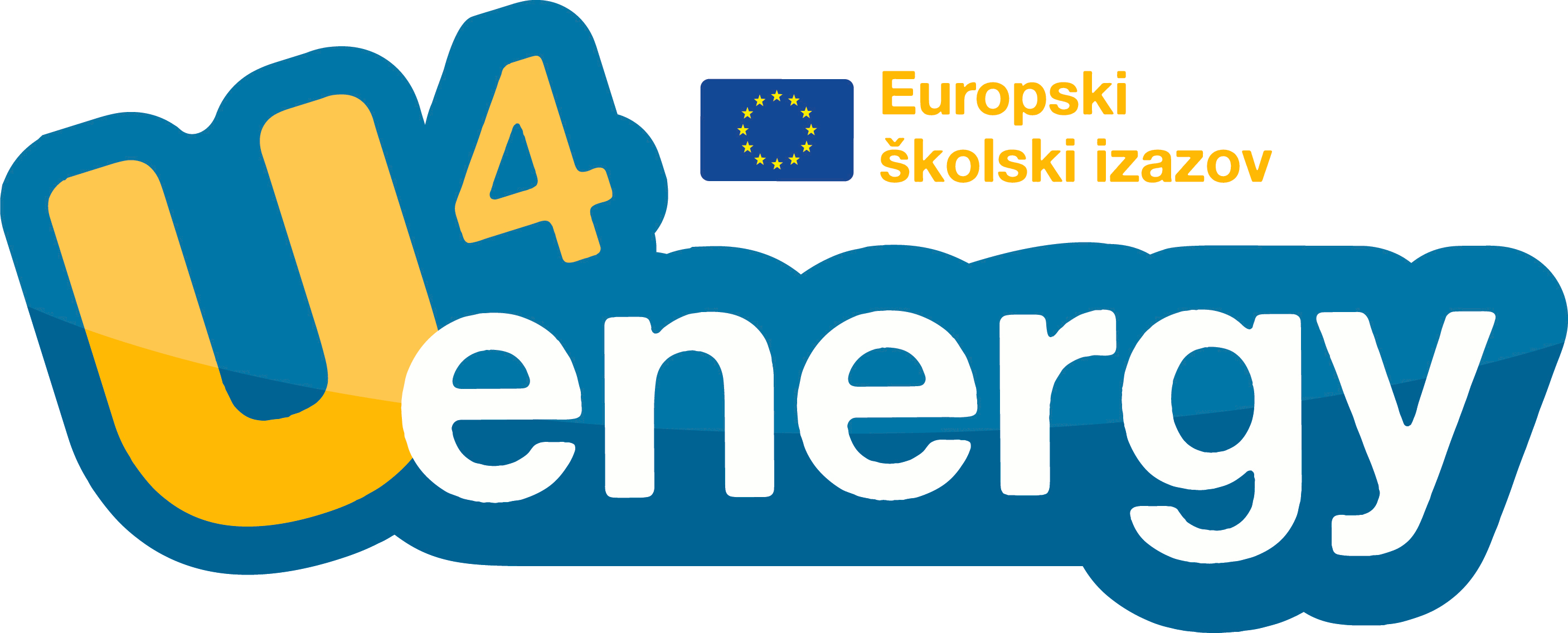 kad posuđe perete ručno nemojte pustiti da voda stalno tečepranjem posuđa u perilici troši se manje električne energije i vode rublje sušite na zraku, a ne u sušilicamaodmjerite točnu količinu vode koja vam je potrebna prije kuhanjaprilikom brijanja, pranja zubi, sapunanja ruku i šamponiranja kose, zatvorite voduprovjerite da vaš kotlić za vodu ne puštapratite i bilježite potrošnju vode u svom kućanstvupopravite slavine koje kaplju i provjerite da nema kapanja na unutarnjim i vanjskim instalacijamapozovite ovlaštenu osobu da provjeri naslage kamenca u bojleruskupljajte kišnicu za zalijevanje vrta, a ako je moguće i za pranje auta, pranje rublja i ispiranje WC-augradite solarne kolektore za zagrijavanje vodeposadite svoj vrt ako imate mogućnosti - tako ćete smanjiti potrebu odlaska u kupovinu i jesti zdravo voće i povrće za koje znate da je uzgojeno na prirodan način, bez pesticida ( možete početi i sa samo jednom biljkom ! )izolirajte vanjske zidove (kroz njih se gubi 21 % topline)izolirajte krov ( gubi se 10-20% topline)promijenite prozore koji propuštaju toplinu ili ih izolirajte trakomizolirajte kutije za roletepozovite ovlaštenu osobu da provjeri da su izmjenjivači topline čisti od kamencauklonite predmete i zavjese ispred radijatoraredovito čistite i odzračujte radijatorenemojte nositi kratke rukave i pojačavati grijanje već se obucite toplijeosmislite reciklažni kutak u svom domu gdje ćete moći na licu mjesta razvrstavati otpadkoristite biorazgradive ili platnene vrećiceumjesto auta za odlazak na posao češće koristite biciklrasporedite zaduženja – odredite tko će u vašem domu voditi brigu o razvrstavanju otpada, tko će voditi brigu o temperaturi u kući, zalijevanju i održavanju biljaka i sl.Odaberite one mjere štednje koje odgovaraju vašim mogućnostima!Kako bismo mogli evidentirati uspješnost naših aktivnosti molimo vas da fotografirate situaciju u svom domu prije i nakon mjera štednje koje ste proveli. Uz slike možete opisati što ste točno promijenili ili što namjeravate promijeniti te nam sve dostaviti na adresu tomislava.kraljic@skole.hr ili poslati preko učenika/ce do 30 travnja 2012. Zajedničko djelovanje i Vaša podrška puno će doprinijeti podizanju svijesti o korištenju energije.Nadamo se da ćete se pridružiti našim aktivnostima i  podržati stvaranje održive budućnosti i zalaganje za zdravu energiju.Učenici, nastavnici i ravnateljica OŠ „Đuro Ester“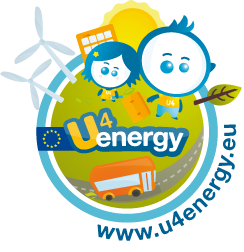 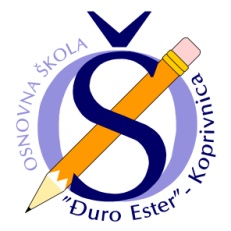 